Nombre________________Grupo_________________Fecha_________________Study Guide for Seventh Grade Spanish Final (SLO exam)There are a lot of questions on the test in Spanish.  Make sure you know the question words and their meanings:Qué – WhatCómo – HowCuántos/as – How manyCuál – Which/WhatQuién(es) – Who/who(pl)Por qué – WhyCuándo – WhenDónde – Where Make sure you know how to answer the oral questions that we have practiced in class:
¿Cómo estás?¿Cómo te llamas?¿Cúantos años tienes?¿Cuántas personas hay en tu familia? ¿Cuántos hermanos tienes?¿Dónde vives?¿Hablas español?¿Viajas/Cocinas/Caminas mucho con tu familia?¿Qué te gusta hacer?Review all the vocabulary for numbers and how to tell time:Son las ______________ y _____________ de la mañana/tarde/noche
	  (hora)                       (minutos)y cuarto (quarter past)y media (half past)¡Ojo! – Remember that if we are talking about one o’clock we must use: Es la una…Know the vocabulary for school supplies and classroom materials:(Practice with the quizlet on the website.)Know the food vocabulary we talked about in class:(Practice with the quizlet on the website.)Review the pronouns.  Know their meanings:yo - I				nosotros - wetú – you (sing. Informal)		vosotros – y’all (plural, informal)él  -he				ellos - theyella – she			ellas – they (all girls)usted – you (sing. Formal)	ustedes – you (plural, formal)Know how to conjugate the AR/ER verbs and review their meanings:(Review with the quizlet on the website.)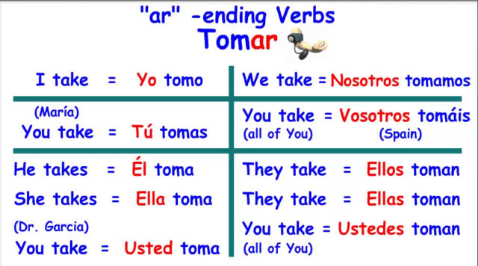 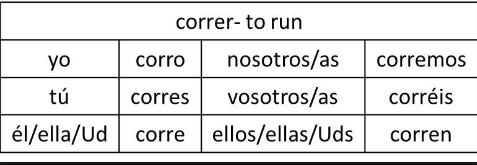 Know how to conjugate the irregular verb SER – to be 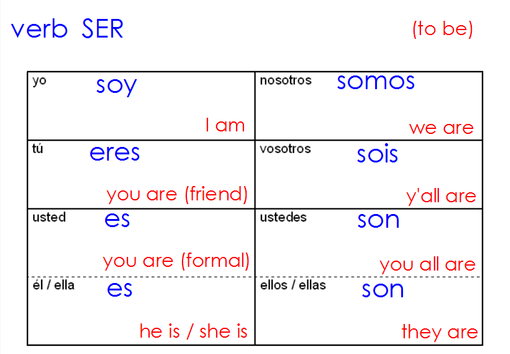 UnoDosTresCuatroCincoSeisSieteOchoNueveDiezOnceDoceTreceCatorceQuinceDieciséisDiecisieteDieciochoDiecinueveVeinteVeintiunoVeintidósVeintitrésVeinticuatroVeinticincoVeintiséisVeintisieteVeintiochoVeintinueveTreintaTreinta y unoCuarentaCincuentaSesentaSetentaOchentaNoventa